Šablona návrhu realizace řešení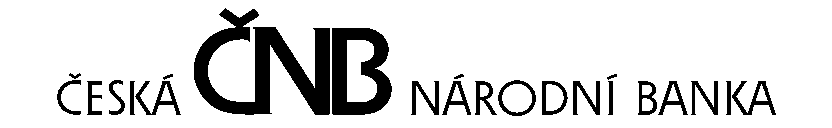 Projekt 7006/2014„SDAT - Sběr dat pro potřeby ČNB“Návrh realizace řešeníTento dokument obsahuje informace důvěrného charakteru a informace v něm obsažené jsou vlastnictvím České národní banky. Žádná část dokumentu nesmí být kopírována, uchovávána v dokumentovém systému nebo přenášena jakýmkoliv způsobem včetně elektronického, mechanického, fotografického či jiného záznamu a uveřejněna či poskytnuta třetí straně bez předchozí dohody a písemného souhlasu vlastníků.Některé názvy použité v tomto dokumentu mohou být registrovanými ochrannými známkami nebo obchodními značkami, které jsou majetkem svých vlastníků.Tento dokument předepisuje strukturu dokumentu, který vypracuje zhotovitel v rámci přípravy nabídky nadlimitní veřejné zakázky „SDAT – Sběr dat pro potřeby České národní banky“ a stává se tak součástí celkové nabídky (viz Zadávací dokumentace). Dokument tak slouží jen jako předpis požadovaného výstupu. Text, který je uvedený v těle jednotlivých kapitol, který je napsán kurzívou a vymezen znakem „[“ na začátku a znakem „]“ na konci, slouží pouze jako návodný text, který upřesňuje, jaké informace objednavatel očekává, že budou zhotovitelem v dané kapitole uvedeny. Zhotovitel je oprávněn takto označený text z finálního dokumentu odstranit. Obsah1	Úvod	41.1	Účel dokumentu	41.2	Seznam pojmů a zkratek	41.3	Přehled použitých symbolů	42	Koncepce systému	52.1	Návrh způsobu integrace XBRL taxonomií vydávaných evropskými autoritami (ECB, EBA, EIOPA) s interním prostředím pro popis dat	52.2	Návrh obecného formátu pro sběr dat	52.3	Návrh způsobu projektování tzv. volných datových oblastí	53	Vývojový tým	54	Architektura řešení	55	Realizace požadavků	65.1	Funkční požadavky	65.2	Nefunkční požadavky	66	Migrace dat	6ÚvodÚčel dokumentuDokument Návrh realizace popisuje způsob předpokládané realizace dodávaného softwarového řešení „SDAT – Sběr dat pro potřeby České národní banky“ (dále jen „SDAT“ nebo „systém“) tak, aby objednatel mohl vyhodnotit, že navrhované řešení je v souladu s věcným zadáním. Zhotovitel musí zejména vyznačit, které funkční a nefunkční požadavky uvedené ve věcném zadání bude jeho řešení obsahovat a které ne.Seznam pojmů a zkratek  [Výčet klíčových zkratek a pojmů s jejich vysvětlením]Přehled použitých symbolů[Popis použitých grafických symbolů v dokumentu]Koncepce systému[Kapitola obsahuje popis základní koncepce systému a filozofii předpokládaného řešení. Zároveň obsahuje návrh způsobu řešení těch oblastí systému, které jsou předmětem hodnocení nabídky v kritériu „kvalita koncepce řešení“. Každému subkritériu kritéria „kvalita koncepce řešení“ je věnována jedna z níže uvedených podkapitol a obsah dodaný uchazečem bude použit jako základ pro hodnocení uchazeče v rámci kritéria „kvalita koncepce řešení“.]Návrh způsobu integrace XBRL taxonomií vydávaných evropskými autoritami (ECB, EBA, EIOPA) s interním prostředím pro popis dat[Kapitola obsahuje popis návrhu způsobu realizace integrace XBRL taxonomií do systému SDAT.]Návrh obecného formátu pro sběr dat[Kapitola obsahuje popis návrhu obecného formátu pro sběr dat.]Návrh způsobu projektování tzv. volných datových oblastí[Kapitola obsahuje popis návrhu způsobu realizace náhrady projektování výkazů SIPRES.]Vývojový tým[Kapitola obsahuje seznam pracovníků, které se zhotovitel zavazuje alokovat na realizaci projektu, včetně uvedení skutečnosti, v jaké roli budou tito pracovníci na projektu působit. U každého pracovníka bude uvedena reference na projekt, nebo projekty, na kterých se podílel a které jsou relevantní vůči hodnotícímu kritériu „zkušenosti osob zapojených do realizace veřejní zakázky“, a to včetně vymezení doby, po kterou pracovník na projektu působil, a role, ve které na projektu působil, pokud lze pro daného pracovníka takovou referenci uvést“.]Architektura řešení[Kapitola obsahuje:předpokládanou architekturu systému s využitím komponent systémového prostředí, které poskytuje objednatel pro realizaci SW řešení a které jsou uvedeny v Příloze č. 2 Smlouvy – Technické zadání,názvy produktů, pomocí kterých zhotovitel plánuje zajistit jednotlivé části architektury systému (zejména aplikační server).návaznost předpokládané architektury systému na systémové prostředí ČNB (viz Příloha č. 2 Smlouvy – Technické zadání]Realizace požadavkůVítané požadavky, k jejichž implementaci se zde uchazeč zaváže, se pro účely plnění smlouvy považují za závazné.Funkční požadavky[Kapitola obsahuje vyjádření zhotovitele ke každému funkčnímu požadavku uvedenému ve věcném zadání. Požaduje se uvedení slova „ano“ v případě, že zhotovitel zahrne požadovanou funkcionalitu do budoucího řešení a slova „ne“ v případě, že zhotovitel nezahrne požadovanou funkcionalitu do budoucího řešení.]Nefunkční požadavky[Kapitola obsahuje vyjádření zhotovitele ke každému nefunkčnímu požadavku uvedenému ve věcném zadání. Požaduje se uvedení slova „ano“ v případě, že zhotovitel v budoucím řešení splní daný nefunkční požadavek a slova „ne“ v případě, že zhotovitel v budoucím řešení nesplní daný nefunkční požadavek.]Migrace dat[Kapitola obsahuje popis použití plánovaných migračních nástrojů a postupů, návrh strategie celého procesu migrace, včetně rámcového návrhu zajištění souběhu SW řešení a stávajícího systému MTS-ISL-SÚD-SDNS, případně zkušenosti s migrací dat realizovaných zhotovitelem v rámci podobných projektů. ]Termín/ZkratkaPopis/VýznamGrafický symbolVýznam